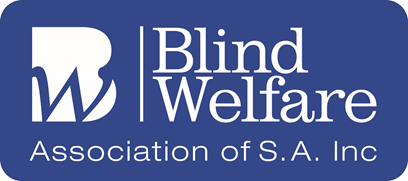 Social Activities for TERM 4 2017All Members are welcome to attend all the activities in the program.Please contact the BWA office to attend as some activities require attendance numbers in advance for transport and cateringPHONE: 8 3 6 7 6 0 8 8All Social Centre Attendances incur a $3.00 Fee This fee contributes to keeping the Centre running.(Cleaning, Utility Costs, Transport, Catering Supplies & More)Lunches available at Social Centre activitiesFrom $4.00OctoberWEEK 1Monday 16th   Movie 10.00 – 12.00 Social Group 1.30 – 2.30 Family Feud  Tuesday 17th Singing Group 10.30 – 12.30Wednesday 18th  	Chat ‘n’ Craft 10.00 – 12.30Thursday 19th    Social Group 10.30 – 2.00Challa Gardens 12.00Friday 20th  Chat ‘n’ Craft 10.00 – 12.30Crosswords with RayShopping Group 10.30 – 12.00Bingo 1.00 – 2.00WEEK 2Monday 23rd  	Movie	10.00 – 12.00 Social Group 1.00 – 2.30 Picnic in the ParkTuesday 24th     	Singing Group 10.30 – 12.30Wednesday 25th   Chat ‘n’ Craft 10.00 – 12.30Thursday 26th Social Group 10.30 – 2.00 Games Day & Alfresco LunchPong, Bocce & Bowls$8.00 + $3.00Friday 27th 		Chat ‘n’ Craft 10.00 – 12.30Crosswords with RayWalking Group 10.30 – 12.00WEEK 3Monday 30th 	Movie	10.00 – 12.00 Halloween Social Group 1.00 – 2.30Tuesday 31st  	Art Group Outing 10.00 – 1.00NovemberWednesday 1st  Chat ‘n’ Craft 10.00 – 12.30Thursday 2nd Social Group 10.30 – 2.00Beach DayFriday 3rd    		Chat ‘n’ Craft 10.00 – 12.30Cooking Demo 10.30 – 12.00Bingo 1.00 – 2.00WEEK 4Monday 6th   Movie 10.00 – 12.00 Social Group 1.00 – 2.00 – Quiz ManiaTuesday 7th    	Melbourne Cup Luncheon 11.00 – 2.30$12.00 for the DayWednesday 8th  Chat ‘n’ Craft 10.00 – 12.30Tech Corner TBAThursday 9th    	Guide Dogs Music AppreciationSausage Sizzle Lunch 12.00 BWA Choir Concert 1.00$7.00 +$3.00Friday 10th  	Chat ‘n’ Craft 10.00 – 12.30Crosswords with RayWalking Group 10.30 – 12.00WEEK 5Monday 13th   Movie 10.00 – 12.00 Social Group 1.00 – 3.00 Matinee Entertainers 1.30 – 2.30Tuesday 14th   Singing Group 10.30 – 12.30Wednesday 15th   Chat ‘n’ Craft 10.00 – 12.30Thursday 16th 	Social Group 10.00 – 2.00St Kilda & Picnic Lunch$8.00 + $3.00Friday 17th 	Chat ‘n’ Craft 10.00 – 12.30Shopping Group 10.30 – 12.00Bingo 1.00 – 2.00WEEK 6Monday 20th   Movie 10.00 – 12.00 - You’ve Got MailSocial Group 1.00 – 2.30Christmas Decoration Tuesday 21stSinging Group 10.30 – 12.30Wednesday 22nd   	Chat ‘n’ Craft 10.00 – 12.30Thursday 23rd   BWA Open Day 11.00 – 2.00Invite Family & Friend to drop in Or stay for the dayFood, Fun, Information & Free for allFriday 24th  Chat ‘n’ Craft 10.00 – 12.30Crosswords with RayWalking Group 10.30 – 12.00WEEK 7Monday 27th  	Movie	10.00 – 12.00 - We Bought a Zoo Social Group 1.00 – 2.30 Matt Raynor 1.30 – 2.30Tuesday 28th    	Singing Group 10.30 – 12.30Wednesday 29th   Chat ‘n’ Craft 10.00 – 12.30Thursday 30th Social Group 10.30 – 2.00 Whispering Wall & Bakery Friday 1st 		Chat ‘n’ Craft 10.00 – 12.30Crosswords with RayShopping Group 10.30 – 12.00Bingo 1.00 – 2.00WEEK 8Monday 4th 	Movie	10.00 – 12.00 - PS I Love You Social Group 1.00 – 2.30John Kampus 1.30 – 2.30Tuesday 5th 	Singing Group 10.30 – 12.00Wednesday 6th Chat ‘n’ Craft 10.00 – 12.30Thursday 7th 	Social Group 10.30 – 2.00Taste of India Lunch  $8.00 + $3.00Friday 8th 		Chat ‘n’ Craft 10.00 – 12.30Crosswords with RayWalking Group 10.30 – 12.00WEEK 9Monday 11th   Movie 10.00 – 12.00 Social Group 1.00 – 2.30 Christmas TriviaTuesday 12th    	Singing Group 10.30 – 12.30Wednesday 13th  Chat ‘n’ Craft 10.00 – 12.30Tech Corner 10.30 – 12.00Planning Meeting & Morning TeaThursday 14th  	Members Christmas Lunch - 10.30 – 2.30Traditional Christmas LunchRoast Turkey, Roast Vegies, PuddingEntertainment and Plenty of Christmas CheerRSVP by 30th November as numbers are limited both for lunch and transport.Call the office on 8367 6088 or Email tthain@blindwelfare.org.auEnd of Term 4Term 1 begins Monday 29th January 2018Holiday ProgramTBA